A. PHẦN TRẮC NGHIỆM: (4 điểm)Câu 1:  Thuốc thử dùng để phân biệt hai dung dịch NaI và NaCl làA.  Hồ tinh bột.	B.  Dung dịch AgNO3.C.  Dung dịch nước vôi trong.	D.  Quỳ tím.Câu 2:  Cho các dung dịch axit: HCl, HF, HBr, HI. Dung dịch có tính axit mạnh nhất làA.  HCl.	B.  HF.	C.  HBr.	D.  HI.Câu 3:  Trong phản ứng MnO2 + 4HCl   MnCl2 + Cl2 + 2H2O, vai trò của MnO2 là chấtA. môi trường.	B. khử.	C. bị khử.	D. bị oxi hóa.Câu 4: Hòa tan hoàn toàn 3,6 gam kim loại Mg vào dung dịch HNO3 loãng, giả sử chỉ thu được V lít khí N2 duy nhất (đktc). Giá trị của V làA. 0,448 lít.	B. 4,48 lít.	C. 6,72lít.	D. 0,672 lít.Câu 5: Cho khí clo tác dụng với dung dịch X ở nhiệt độ thường thu được Clorua vôi. Dung dịch X làA. dd KI.	B. dd AgNO3. 	C. dd NaOH.	D. dd Ca(OH)2.Câu 6:  Cho 6,72 lít khí clo (đktc) tác dụng hết với m gam nhôm. Giá trị của m làA.  5,4 gam.	B.  2,7 gam.	C.  4,05 gam.	D.  8,1 gam.Câu 7:  Cho các phát biểu sau:(a) Trong các phản ứng hóa học, flo chỉ thể hiện tính oxi hóa.(b) Axit flohiđric là axit yếu.(c) Dung dịch NaF loãng được dùng làm thuốc ngừa sâu răng.(d) Trong hợp chất, các halogen (F, Cl, Br, I) đều có số oxi hóa: -1, +1, +3, +5, +7Trong số các phát biểu trên, số phát biểu sai làA. 4	B. 1	C. 2	D. 3Câu 8: Số oxi hóa của Clo trong các hợp chất HCl, HClO, KClO3, HClO2 lần lượt làA. -1, +1, +5, -1.	B. -1, +1, +3, -1.	C. -1, +1, +5, +3.	D. +1, +1, +5, +3.Câu 9:  Cho các phát biểu sau:(1) Các halogen là những phi kim mạnh nhất trong mỗi chu kỳ.(2) Các halogen đều tác dụng trực tiếp với oxi.(3) Các halogen đều có 7 electron lớp ngoài cùng thuộc phân lớp s và p.(4) Tính oxi hoá của các halogen tăng dần từ flo đến iot.Số phát biểu sai làA.  4.	B.  1.	C.  3.	D.  2.Câu 10:  Cho các phản ứng sau4HCl + PbO2   PbCl2  + Cl2  + 2H2O.HCl + NH4HCO3   NH4Cl + CO2  + H2O.2HCl + 2HNO3   2NO2  + Cl2  + 2H2O.2HCl + Zn  ZnCl2  + H2.Số phản ứng trong đó HCl thể hiện tính khử làA. 2.	B. 4.	C. 3.	D. 1.Câu 11:  Cho phản ứng sau: NaXrắn + H2SO4 đặc NaHSO4 + HX khíCác hiđro halogennua (HX) có thể điều chế theo phản ứng trên làA. HF, HCl, HBr, HI.	B. HCl, HBr, HI.	C. HF, HCl.	D. HBr, HI.Câu 12:  Halogen X ở điều kiện thường là chất rắn, màu đen tím. X làA.  Cl2.	B.  I2.	C.  Br2.	D.  F2.Câu 13:  Cho hình vẽ mô tả thí nghiệm điều chế clo trong phòng thí nghiệm như sau: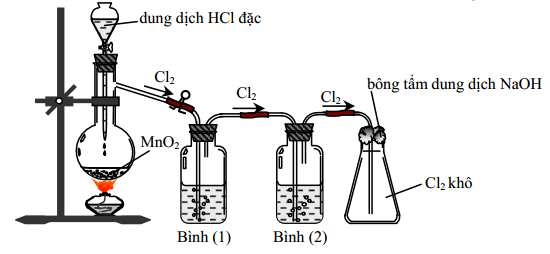 Bình (1) đựng NaCl, bình (2) đựng dung dịch H2SO4 đặc. Vai trò của bình (1) làA. Giữ lại khí HCl.	B. Giữ lại hơi nước.C. Hòa tan khí Cl2.	D. Làm sạch bụi.Câu 14:  Quá trình khử là quá trìnhA. nhường proton. 	B. nhận proton.C. thu electron.	D. nhường electron.Câu 15:  Thể tích khí clo (đktc) thu được khi cho KMnO4 tác dụng hết với dung dịch chứa 0,8 mol HCl (giả thiết hiệu suất đạt 100%) làA.  4,48 lít.	B.  5,6 lít.	C.  1,12 lít.	D.  8,96 lít.Câu 16:  Cho các kim loại: Na, Zn, Fe, Cu, Ag. Số kim loại phản ứng được với dung dịch HCl làA.  3.	B.  1.	C.  4.	D.  2.B. PHẦN TỰ LUẬN: (6 điểm)Câu 1: (1,0đ) Lập phương trình hóa học của phản ứng sau theo phương pháp thăng bằng electron: HCl + KMnO4      KCl  +  MnCl2 +  Cl2  + H2OCâu 2: (2,0đ) Viết phương trình hóa học xảy ra (ghi rõ điều kiện phản ứng nếu có) khi cho: 	a) Cl2 +  H2O					b) O2 + I2	c) Ca + F2					d) MgBr2 + AgNO3Câu 3: (2,0đ) Hòa tan 20 gam hỗn hợp gồm hai kim loại Cu và Al bằng lượng dư dung dịch HCl, sau khi phản ứng hoàn toàn V lít khí H2 (đktc) và còn 3,8 gam kim loại không tan.	a) Tìm % khối lượng mỗi kim loại trong hỗn hợp đầu.	b) Tìm giá trị của V.Câu 4: (1,0đ) Cho 8,96 lít khí Cl2 (đktc) vào 200 gam dung dịch NaOH 20% ở nhiệt độ thường thu được dung dịch X. Tính khối lượng các chất tan trong dung dịch X.------ HẾT ------ĐÁP ÁNPhần đáp án câu trắc nghiệm: 4 điểm II.    Tự luận: 6 điểmwww.thuvienhoclieu.comKIỂM TRA GIỮA HK2 – NĂM HỌC 2020 - 2021MÔN HOÁ HỌC 10 Thời gian làm bài : 45 phút; KIỂM TRA GIỮA HK2 – NĂM HỌC 2020 - 2021MÔN HOÁ HỌC 10 Thời gian làm bài : 45 phút; KIỂM TRA GIỮA HK2 – NĂM HỌC 2020 - 2021MÔN HOÁ HỌC 10 Thời gian làm bài : 45 phút; KIỂM TRA GIỮA HK2 – NĂM HỌC 2020 - 2021MÔN HOÁ HỌC 10 Thời gian làm bài : 45 phút; (Đề có 2 trang)KIỂM TRA GIỮA HK2 – NĂM HỌC 2020 - 2021MÔN HOÁ HỌC 10 Thời gian làm bài : 45 phút; KIỂM TRA GIỮA HK2 – NĂM HỌC 2020 - 2021MÔN HOÁ HỌC 10 Thời gian làm bài : 45 phút; Cho biết nguyên tử khối của các nguyên tố: H = 1; Li = 7; C = 12; N = 14; O = 16; Na = 23; Mg = 24; Al = 27; S = 32; Cl = 35,5; K = 39; Ca = 40;  Fe = 56; Cu = 64; Ag = 108; Ba = 137.Cho biết nguyên tử khối của các nguyên tố: H = 1; Li = 7; C = 12; N = 14; O = 16; Na = 23; Mg = 24; Al = 27; S = 32; Cl = 35,5; K = 39; Ca = 40;  Fe = 56; Cu = 64; Ag = 108; Ba = 137.Cho biết nguyên tử khối của các nguyên tố: H = 1; Li = 7; C = 12; N = 14; O = 16; Na = 23; Mg = 24; Al = 27; S = 32; Cl = 35,5; K = 39; Ca = 40;  Fe = 56; Cu = 64; Ag = 108; Ba = 137.Mã đề Câu12345678910111213141516402BDCDDABCDACBACBAMã đề 101&301ĐiểmMã đề 202&402ĐiểmCâu 1:    0             +1   -2        +1  -2                +1   -1          +1 +6  -2   Br2 + H2S + H2O      HBr  + H2SO4- Chất khử H2S  Chất oxi hóa: Br2- Sự oxi hóa    -2                +6                           S      S  + 8e       x1   Sự khử          0                              -1                        Br2 + 2e  2Br      x4   0             +1   -2        +1  -2                +1   -1          +1 +6  -2   4Br2 + H2S + 4H2O    8HBr  + H2SO40,25 đ0,25đ0,25đ0,25đCâu 1: +1  -1      +1  +7   -2              +1   -1            +2   -1              0            +1  -2HCl + KMnO4    KCl  +  MnCl2 +  Cl2  + H2O- Chất khử HCl  Chất oxi hóa: KMnO4- Sự oxi hóa    -1                    0                         2Cl      Cl2  + 2e       x5   Sự khử          +7                         +2                        Mn + 5e  Mn          x2    +1  -1        +1  +7   -2           +1   -1        +2   -1              0            +1  -216HCl+2KMnO42KCl+2MnCl2+5Cl2+ 8H2OCâu 2:a) Br2 + O2  (Không pư)		                   as    b) H2 + Cl2   2HClc) 2Al + 3F2    2AlF3		d) CuCl2 + AgNO3  2AgCl+Cu(NO3)20,5đ0,5đ0,5đ0,5đCâu 2:a) Cl2 +  H2O	            HCl + HClOb) O2 + I2   (không pư)c) Ca + F2  CaF2d) MgBr2 + AgNO3   2AgBr + Mg(NO3)2Sai điều kiện, dấu pư hoặc cân bằng mỗi lỗi trừ 0,25đSai điều kiện, dấu pư hoặc cân bằng mỗi lỗi trừ 0,25đSai điều kiện, dấu pư hoặc cân bằng mỗi lỗi trừ 0,25đCâu 3: a) Cu + HCl  (Không pư)      (*)      Fe + 2HCl      FeCl2 + H2 (**)mCu= 3,8 gam% mCu = 3,8*100/15 = 25,33%%mFe = 100 – 25,33 = 74,67%b) nFe = 11,2/56 = 0,2 (mol)  pt(**) =>  nH2 = 0,2 (mol)  VH2 = 0,9*22,4 = 4,48 lít0,25đ0,25đ0,25đ0,25đ0,25đ0,25đ0,25đ0,25đCâu 3: a) Cu + HCl  (Không pư)      (*)2Al + 6HCl    2AlCl3 + 3H2 (**)mCu= 3,8 gam% mCu = 3,8*100/20 = 19%%mAl = 100 – 19 = 81%b) nAl = 16,2/27 = 0,6 (mol)  pt(**) =>  nH2 = 0,9 (mol)  VH2 = 0,9*22,4 = 20,16 lítViết sai pt(*) không chấm điểm. Đúng (*), sai (**) không chấm câu b.Viết sai pt(*) không chấm điểm. Đúng (*), sai (**) không chấm câu b.Viết sai pt(*) không chấm điểm. Đúng (*), sai (**) không chấm câu b.Câu 4:  Cl2 + 2NaOH   NaCl + NaClO + H2O  nNaOH > 2 nCl2 => NaOH dưpthh => nNaCl = nNaClO = 0,15 molmNaCl = 8,775 gammNaClO = 11,175 gammNaOH(dư) = 3 gam0,25đ0,25đ0,25đ0,25đCâu 4:  Cl2 + 2NaOH   NaCl + NaClO + H2O  nNaOH > 2 nCl2 => NaOH dưpthh => nNaCl = nNaClO = 0,4 molmNaCl = 23,4 gammNaClO = 29,8 gammNaOH(dư) = 8 gamKhông tính được NaOH dư thì chỉ chấm điểm phương trình hóa học.Không tính được NaOH dư thì chỉ chấm điểm phương trình hóa học.Không tính được NaOH dư thì chỉ chấm điểm phương trình hóa học.